Baumschultechnik 2012„Open Days“ – Holsteiner Baumschulen laden einIm Rahmen der Fachmesse „Baumschultechnik 2012“, die am 23. und 24. August im Gartenbauzentrum der Landwirtschaftskammer Schleswig-Holstein in Ellerhoop stattfindet, begrüßen viele Holsteiner Pflanzenproduzenten die Besucher. 36 Mitgliedsbetriebe des BdB-Landesverbandes Schleswig-Holstein sind unter den Ausstellern. Zusätzlich öffnen mehr als 40 Baumschulen im Kreis Pinneberg ihre Pforten und laden Fachbesucher auf „Tage der offenen Tür“ ein. Eine Übersicht über die „Open Days“ der Baumschulen ist am Stand des BdB-Landesverbandes Schleswig-Holstein (Stand: HA 1-2) hinterlegt. Pünktlich zur Baumschultechnikmesse ist die fünfte Auflage des Betriebeführers „Wir Baumschulen in Schleswig-Holstein“ erschienen und kann am Messestand des Landesverbandes kostenfrei erhalten werden. Der Stand des Landesverbandes in Halle 1 ist die zentrale Anlaufstelle Fragen rund um die Holsteiner Baumschulwirtschaft.Der beste Zugang zu den Baumschulen in Schleswig-Holstein eröffnet sich über den Betriebeführer (5. Auflage, 2012), der in einem überarbeiteten Gesamtlayout mit aktualisierten Inhalten vorliegt. Kernstück des neuen Kataloges ist das Adressverzeichnis der Mitgliedsbetriebe mit Sortimentsübersicht, das den Einkauf von Pflanzen in Schleswig-Holstein noch einfacher macht. Ein ausführlicher Registerteil erlaubt neben der alphabetischen Suche vor allem das Auffinden von Baumschulen nach definierten Sortimentsbereichen. Im Anschluss stellen sich ausgewählte Betriebe ausführlicher vor. Im redaktionellen Teil präsentieren sich der Verband, die Ausbildungsbetriebe sowie alle wichtigen Partner der Baumschulwirtschaft im Norden. Der Betriebeführer ist damit ein echtes Nachschlagewerk für Lieferanten und Kunden. Außerhalb der Messe ist er über die LV-Geschäftsstelle und die LV-Homepage (www.bdb-schleswig-holstein.de) erhältlich. Zum gemütlichen Ausklang nach der Messe am Freitag, 24. August, laden der Juniorenkreis des BdB-Landesverbandes Schleswig-Holstein und die „Jungen Unternehmer“ im Bund deutscher Baumschulen (BdB) e.V. die Besucher der Baumschultechnikmesse ab 17.00 Uhr in die Baumschule Stoffer (fünf Minuten vom Messegelände entfernt), zur After-Show-Party ein. Der Eintritt ist frei, jedoch wird aus organisatorischen Gründen um Voranmeldung gebeten am Stand des Landesverbandes.Der Link zu „Open Days“: http://www.bdb-schleswig-holstein.de/fileadmin/img/service/dokumente_zum_download/TdoT_BST-Messe.pdf Ausstellerverzeichnis/Plan: http://www.baumschultechnik.de/download/Ausstellerverzeichnis-mit-Standbelegung.pdf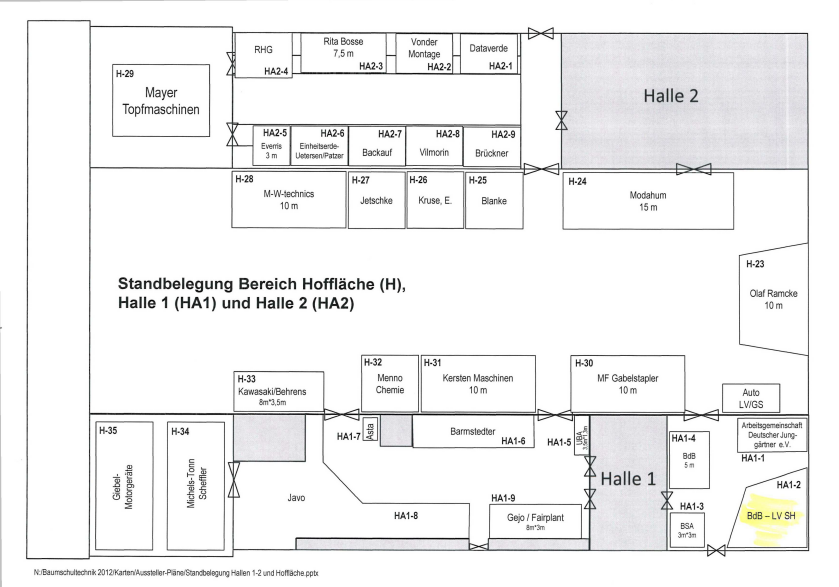 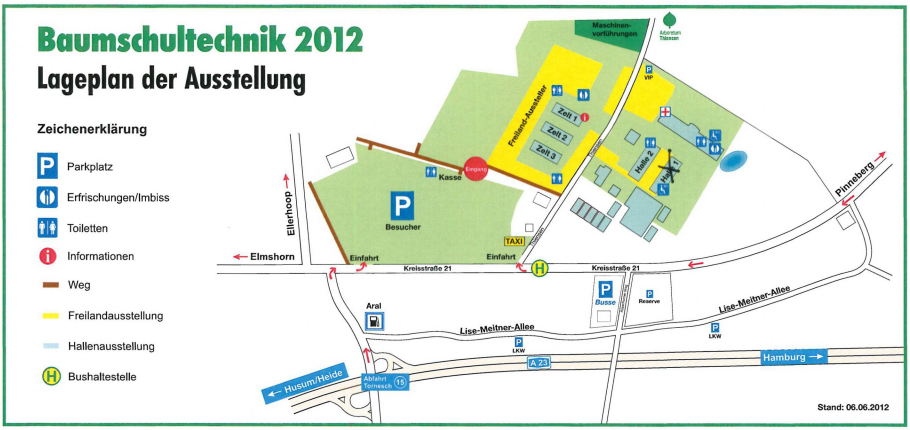 